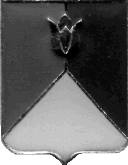 РОССИЙСКАЯ ФЕДЕРАЦИЯ  АДМИНИСТРАЦИЯ КУНАШАКСКОГО МУНИЦИПАЛЬНОГО РАЙОНАЧЕЛЯБИНСКОЙ  ОБЛАСТИПОСТАНОВЛЕНИЕот 07.06.2017г. N1281В соответствии с Градостроительным Кодексом РФП О С Т А Н О В Л Я Ю:Утвердить Положение «О порядке оформления, согласования и утверждения проектно-сметной документации на капитальный ремонт зданий, сооружений, находящихся в муниципальной собственности», согласно приложению.Отделу аналитики и информационных технологий администрации Кунашакского муниципального района (Ватутин В.Р.) разместить настоящее постановление на официальном сайте администрации Кунашакского муниципального района.Организацию выполнения настоящего постановления возложить на исполняющего обязанности заместителя Главы муниципального района по ЖКХ, строительству, энергетике, транспорту, дорожному хозяйству и инвестициям Р.Я. Мухарамова.Глава района                                                                                         С.Н.АминовУТВЕРЖДЕН:Постановлением Главы района№ 1281 от «07» 06 2017 г.ПОЛОЖЕНИЕО ПОРЯДКЕ ОФОРМЛЕНИЯ, СОГЛАСОВАНИЯ И УТВЕРЖДЕНИЯ ПРОЕКТНО-СМЕТНОЙ ДОКУМЕНТАЦИИ НА КАПИТАЛЬНЫЙ РЕМОНТ ЗДАНИЙ, СООРУЖЕНИЙ , НАХОДЯЩЕЙСЯ В МУНИЦИПАЛЬНОЙ  СОБСТВЕННОСТИ КУНАШАКСКОГО МУНИЦИПАЛЬНОГО РАЙОНА ЧЕЛЯБИНСКОЙ ОБЛАСТИI. Общая часть1.1. Настоящее положение регламентирует содержание и последовательность выполнения работ по техническому обследованию, порядок разработки, согласования и утверждения проектно-сметной документации на капитальный ремонт зданий и сооружений муниципальной  собственности Кунашакского муниципального района Челябинской области (далее - проектно-сметная документация).Разработка проектно-сметной документации производится с целью замены изношенных элементов здания и оборудования, восстановления или смены их на более долговечные и экономичные, улучшения эксплуатационных показателей зданий, сооружений и их модернизации. При этом не допускается необоснованное применение дорогостоящего оборудования и материалов. 1.2. Техническое обследование организует заказчик с привлечением необходимых специалистов по эксплуатации и ремонту зданий и сооружений. 1.3. Техническое обследование и проектирование капитального ремонта зданий и сооружений осуществляется на основе годовых и перспективных планов, утвержденных в установленном порядке, с учетом их физического износа, архитектурной и исторической ценности, с определением целесообразности сохранения данного здания, сооружения в перспективе.1.4. При проектировании  капитального ремонта зданий и сооружений должно обеспечиваться:а) реализация достижений науки, техники, передового отечественного и зарубежного опыта при ремонте и последующей технической эксплуатации зданий, сооружений;б) высокая эффективность использования средств, выделяемых на капитальный ремонт, за счет:- рационального использования и сохранения существующих конструкций и оборудования зданий и сооружений, отвечающих современным требованиям;- комплексного устранения при капитальном ремонте неисправности всех элементов зданий, сооружений;- применения индустриальных методов ремонта и эффективных форм его организации, обеспечивающих повышение производительности труда;в) высокий уровень архитектурно-планировочных решений ремонтируемого здания, сооружения, повышение потребительских качеств зданий, сооружений;г) рациональное использование земель, охрану окружающей природной среды, взрыво- и пожаробезопасность объектов;д) достижение прогрессивных удельных показателей стоимости и материалоемкости ремонта;е) снижение трудоемкости работ при ремонте;ж) снижение эксплуатационных затрат.Ответственность за своевременное использование проектно-сметной документации лежит на заказчике.Пересогласование ранее выпущенной проектно-сметной документации выполняет заказчик.Переработка устаревшей проектно-сметной документации выполняется по заданию и за счет средств заказчика.Заказчик проектно-сметной документации обязан своевременно вносить в документацию изменения, связанные с введением в действие новых нормативных документов. Указанные изменения производятся проектной организацией на основании поручения заказчика с учетом фактического состояния объектов ремонта.1.5. Ответственным за назначение зданий, сооружений на капитальный ремонт, подготовку необходимых материалов и полноту согласований проектных решений является заказчик проектно-сметной документации.1.6. Перед началом проектных работ необходимо  выполнить:- проведение технических обследований, определение физического и морального износа;- обследование разбираемых строений и их частей, зданий и сооружений, примыкающих к разбираемым;- разработку основных положений по организации проведения ремонта зданий и сооружений.II. Основные положения по техническому обследованию зданий и сооружений2.1. Техническое обследование является предпроектной стадией и выполняется с целью определения объема и вида предстоящего ремонта.2.2. Техническое обследование должно обеспечивать проектировщиков исчерпывающими данными о техническом состоянии конструкций и оборудования ремонтируемого здания, сооружения. Техническое обследование выполняет проектная организация в установленном его объеме в зависимости от местных условий.2.3. Техническое обследование здания, сооружения надлежит проводить в следующей последовательности:- изучаются архивные материалы; инвентаризационные данные и данные технического паспорта; уточняется целевое назначение обследования исходя из вида намечаемого ремонта;- проводится предварительное (общее) обследование здания, сооружения, при котором выявляют общую конструктивную схему, анализируют планировку, назначают места вскрытий, зондирования, шурфов, взятия проб; описывается состояние конструкций и инженерного оборудования, имеющиеся деформации, повреждения, неисправности;- выполняются архитектурные обмеры зданий, сооружений и фотофиксацию дефектов конструкций и инженерного оборудования;- детально обследуются конструкции, детали и инженерное оборудование в натуре; определяется расчетом несущая способность конструкций; получают данные о состоянии скрытых конструкций и при необходимости геологии и гидрогеологии участка.2.4. При проведении технических обследований надлежит обращать особое внимание на определение технического состояния конструкций и элементов, их физического износа для установления возможности сохранения и использования при ремонте, выявления имеющихся запасов прочности. Как правило, должны применяться инструментальные методы контроля.2.5. Вскрытие конструктивных элементов в зданиях и сооружениях надлежит производить для получения наиболее полных исходных данных, выявления необходимых проектных решений.Места и характер вскрытий определяет организация, осуществляющая проектирование капитального ремонта.2.6. При назначении наружных мест вскрытии (фундаменты, основания) следует руководствоваться планами подземных коммуникаций во избежание их повреждения. Все места вскрытии следует обозначать на соответствующих чертежах планов и разрезов.2.7. На основании технического обследования составляется техническое заключение (отчет о техническом обследовании), которое должно содержать:- инвентаризационные данные с уточненными поэтажными планами, а при необходимости - ситуационным планом участка;- характеристику существующих планировочных решений, конструкций и оборудования;- архитектурные и общестроительные обмеры (при необходимости);- характеристику технического состояния конструктивных элементов, частей здания, сооружения, отделки и внутреннего инженерного оборудования со схемами и поверочными расчетами в необходимом объеме;- оценку физического износа конструктивных элементов и здания, сооружения в целом;- сведения о техническом состоянии внешнего благоустройства;- геологические и гидрогеологические материалы (при необходимости);- выводы и предложения о целесообразности капитального ремонта, его вида и примерных объемах работ.2.8. Виды, объем, порядок организации и выполнения работ по техническому обследованию здания и сооружения должны соответствовать действующим инструкциям и нормативным актам по техническому обследованию.III. Согласование и утверждение проектно-сметной документации3.1. Проектно-сметная документация на ремонт зданий, сооружений, разработанная в соответствии с нормами, правилами, инструкциями и государственными стандартами, согласовывается с отделом архитектуры и градостроительства администрации Кунашакского района ( отдел архитектуры) .3.2. Проектно-сметная документация для согласования в отдел архитектуры предоставляется заказчиком. Согласования проектных решений должны проводиться в срок до 7 дней.3.3. Проектно-сметная документация на капитальный ремонт зданий, сооружений муниципальной собственности утверждаются заказчиком - после положительного заключения Государственной экспертизы ( при необходимости).3.4. Утвержденная проектно-сметная документация здания, сооружения, является основанием для планирования и финансирования капитального ремонта этого объекта, приобретения оборудования.3.5. При выявлении в ходе ремонта здания, сооружения дополнительных объемов работ допускается уточнение смет с начислением всех предусмотренных лимитированных затрат. Корректировка и переутверждение сметной стоимости ремонта производится в установленном законодательством порядке.3.6. После утверждения проектно-сметной документации капитального ремонта здания, сооружения заказчик заключает договор с проектной организацией на ведение авторского надзора.Об утверждении Положения «О порядке оформления, согласования и утверждения проектно-сметной документации на капитальный ремонт зданий, сооружений, находящихся в муниципальной собственности»